ACTUALIZACIÓN DE DATOS INSCRITOS EN EL REGISTRO DE ONGDD./Dª …………………………………………………………………..…………………………………….con DNI/NIE/Pasaporte nº ………………………………...….., en representación de la entidad ……………………………………………………………………………………………………………….en su condición de Presidente / Representante legal  de la misma	procedo a comunicar la actualización de datos de la entidad que represento, de acuerdo con lo establecido en el art. 11 del Real Decreto 193/2015, de 23 de marzo, por el que se aprueba el Registro de Organizaciones no Gubernamentales de Desarrollo.En ………………..…………a…..de………………..de 2023FirmaDatos relativos a la entidadDENOMINACIÓN:NÚMERO IDENTIFICACION FISCAL: DOMICILIO SOCIAL:Calle o Plaza:                                                 			Núm.:            Planta:Población:                                 			Código postal:                   Provincia:DOMICILIO A EFECTOS DE NOTIFICACIONES:Calle o Plaza:                                                 			Núm.:            Planta:Población:                                 			Código postal:                   Provincia:CORREO ELECTRÓNICO: TELÉFONO:					PÁGINA WEB:Actualización de datos de sectores de actividad de la entidad.Actualización datos de patrimonio y fuentes de financiación.- Fondos propios (ingresos por cuotas de socios):- Aportaciones de fondos privados destinados a financiar la actividad de la entidad:- Otros ingresos (explicar):Actualización datos de personal.- Nº de socios:- Nº voluntarios:- Nº cooperantes:¿Han depositado contrato de trabajo y acuerdo complementario de destino de sus cooperantes en el Registro de ONGD, tal y como se señala en el apartado segundo de la Orden AEC/163/2007, de 25 de enero por la que se desarrolla el Estatuto de los Cooperantes?   SI             NO   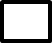 - Nº personal contratado:Trámites relativos al Registro de ONGDPolítica de protección de datos de carácter personal:El tratamiento de los datos personales recogidos en el presente formulario se realizará de acuerdo con lo establecido en el Reglamento (UE) 2016/679, General de Protección de Datos (RGPD) y en la Ley Orgánica 3/2018, de 5 de diciembre, de Protección de Datos Personales y garantía de los derechos digitales.Se facilita a continuación la información básica sobre el tratamiento de sus datos personales y puede consultar información más detallada en el apartado “Protección de Datos” de la página web de la Agencia Española de Cooperación Internacional para el Desarrollo (www.aecid.es).1. Responsable del tratamiento: Agencia Española de Cooperación Internacional para el Desarrollo (AECID):Dirección de Cooperación Multilateral, Horizontal y Financiera  Departamento de ONGDAv. Reyes Católicos, 4, 28040, Madrid, España registro.ongd@aecid.es2. Finalidad del tratamiento: Los datos personales recogidos a través del presente formulario y que obren en la documentación que se adjunte al mismo serán utilizados para la gestión de la inscripción, actualización/modificación de datos, o cancelación en el Registro de ONGD gestionado por la AECID.Esta gestión comprende la incorporación a ficheros y su tratamiento, con la exclusiva finalidad del cumplimiento de las obligaciones derivadas del Reglamento del Registro de ONGD.Asimismo, será de aplicación lo dispuesto en la normativa de archivos y documentación.3. Derechos sobre el tratamiento de datos: Se indican a continuación los derechos que establece la normativa vigente sobre los datos personales, que se pueden ejercitar durante el tratamiento de los mismos: acceso, rectificación, supresión, limitación del tratamiento, portabilidad, oposición al tratamiento y a decisiones individuales automatizadas. Podrá ejercer estos derechos por cualquiera de los medios indicados en el apartado “Protección de Datos” de la página web de la Agencia Española de Cooperación Internacional para el Desarrollo (www.aecid.es).